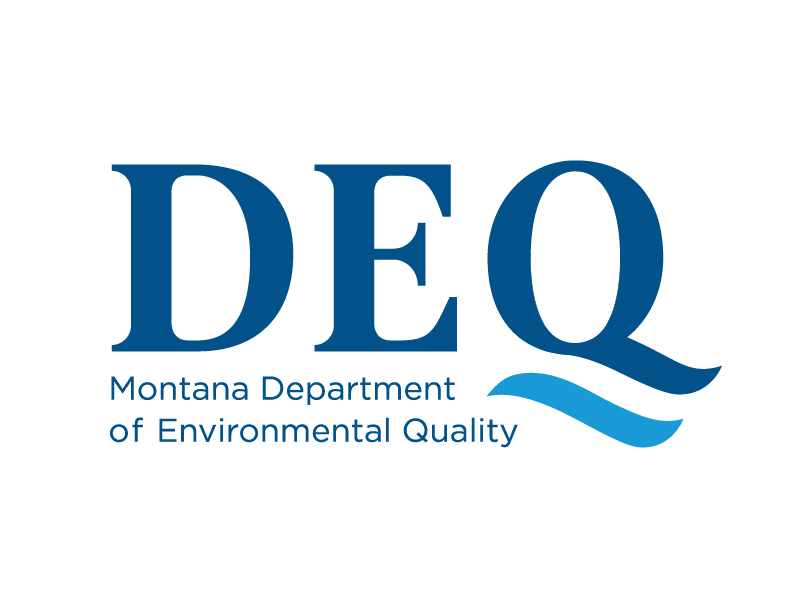 Coal SectionProspecting Renewal FormThis application form is pursuant to Title 82, Chapter 4, Part 2, Montana Code Annotated (MCA) requiring permits for mining coal and uranium and Administrative Rules of Montana (ARM) 17.24.1003. This application for renewal shall be submitted at 30 days prior to the expiration date of the permit.The applicant agrees to:Submit monthly progress reports as required for each successive 30-day period no later than the 15th of the following month. (Note: monthly reports do not need to be submitted for 30-day periods of inactivity) Submit annual progress reports as required in accordance with 82-4-226 and 82-4-237 MCA for all activities conducted during the report year. Promptly reclaim the disturbed acreage as outlined in the prospecting reclamation plan. Attach any support documents that are referenced in this application and check the appropriate boxes below to indicate those attached. Map as per ARM 17.24.1003(f) (see Section C) Other (Please describe):      SECTION A – APPLICANT INFORMATION A1.  Permit ID Number:       
Permit Renewal Date:      
County of Operation:      
Name of Applicant:      
Address:      
City:       State:       Zip Code:      
Office Phone:      Fax:       
SECTION B B1. Please complete items which apply to your operations SINCE PERMIT ISSUANCE:
Note: leave blank if N/A*Long form onlyDescription of any other surface disturbance:       B2. Please complete items which apply to your operations WITHIN REPORT YEAR:
Note: leave blank if N/A*Long form onlyDescription of any other surface disturbance:      Acres of land affected by operation:      Extent of reclamation performed (specify the number and location of drill holes plugged and wells completed; note any surface reclamation, including the spreading of cuttings, seeding completed, etc.):      SECTION C – MAP REQUIREMENTSC1. An updated certified map which shows all revisions to current permit. This map must include the following information:All holes permittedAll holes drilledAll holes added or relocated by amendment since permit issuanceIf no activity has occurred under the permit being renewed, an updated map is not required. SECTION D – CERTIFICATION *MUST BE CONSISTENT WITH DESIGNATION OF PERMIT COORDINATORI, the undersigned, hereby certify that the materials and information contained in this application are complete and correct to the best of my knowledge and belief.Signature: Title:       						           Date:         Subscribed and sworn to before me, the undersigned, a Notary Public for the State of                                    this                       day of                                       , _________________.        	__________________________________________	Notary Public for the State of: ____________________ Residing at: ____________________                                                                    My Commission expires: ___________________                          (SEAL) Prospecting DataProspecting Data Sites:0Sites Disturbed:0Holes Permitted:0Holes Drilled:0Mud/Disposal Pits:0*Road Improvement (miles):0*Road Construction (miles):0Pad Construction:0Prospecting DataProspecting DataSites:0Sites Disturbed:0Holes Permitted:0Holes Drilled:0Mud/Disposal Pits:0*Road Improvement (miles):0*Road Construction (miles):0Pad Construction:0